                                                      31.03.2021                  259-01-03-107  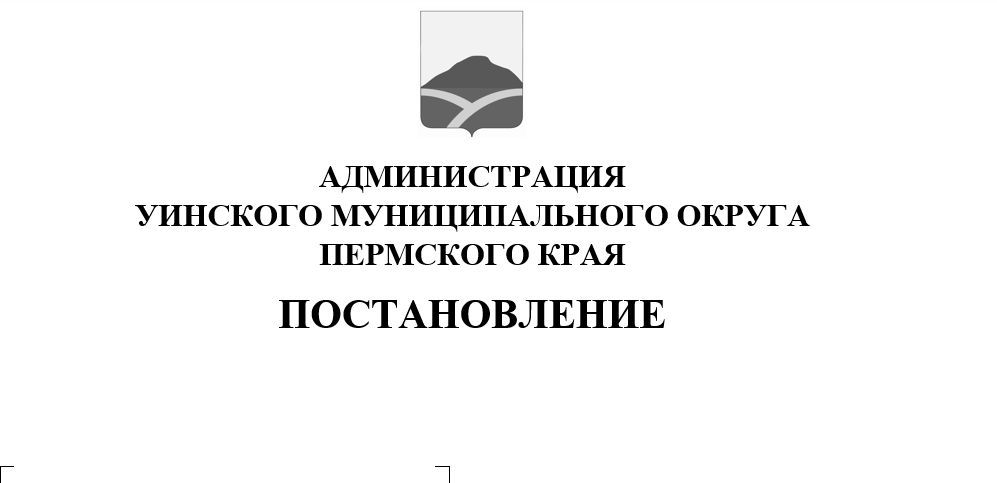 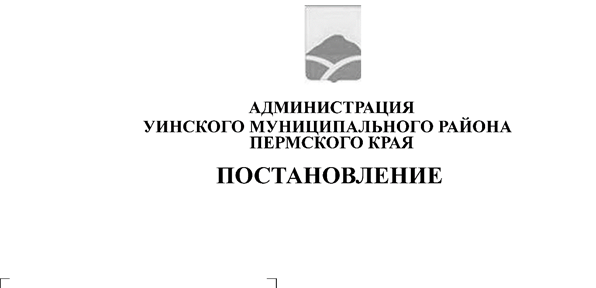 В целях обеспечения осуществления муниципального контроля за обеспечением сохранности автомобильных дорог местного значения, в соответствии с Конституцией Российской Федерации, п. 5 ч. 1 ст. 16 Федерального закона от 06.10.2003 N 131-ФЗ "Об общих принципах организации местного самоуправления в Российской Федерации", п. 1 ст. 13, ч. 2 ст. 13.1 Федерального закона от 08.11.2007 N 257-ФЗ "Об автомобильных дорогах и о дорожной деятельности в Российской Федерации и о внесении изменений в отдельные законодательные акты Российской Федерации", ст. 6 Федерального закона от 10.12.1995 N 196-ФЗ "О безопасности дорожного движения", Федеральным законом от 26.12.2008 N 294-ФЗ "О защите прав юридических лиц и индивидуальных предпринимателей при осуществлении государственного контроля (надзора) и муниципального контроля", Устава Уинского муниципального округаПОСТАНОВЛЯЮ: 1. Утвердить Порядокосуществления муниципального контроля за обеспечением сохранности автомобильных дорог местного значения Уинского муниципального округа согласно приложению. 2. Постановление вступает в силу со дня обнародования и подлежит размещению на сайте администрации Уинского муниципального округа Пермского края в сети «Интернет».3. Контроль за выполнением настоящего постановления возложить на заместителя главы администрации Уинского муниципального округа Матынову Ю.А.Глава муниципального округа-	глава администрации Уинскогомуниципального округа                                                              А.Н. Зелёнкин            Приложение к постановлению    администрации Уинскогомуниципального округа                                                                                                       от 31.03.2021 № 259-01-03-107Порядок осуществления муниципального контроля за обеспечением сохранности автомобильных дорог местного    значения Уинского муниципального округа1. Общие положения 1.1. Порядок осуществления муниципального контроля за обеспечением сохранности автомобильных дорог местного значения в границах    Уинского муниципального округа  (далее – Порядок) разработан в соответствии с пунктом 1 статьи 13, частью 2 статьи 13.1 Федерального закона от 08.11.2007 № 257-ФЗ «Об автомобильных дорогах и о дорожной деятельности в Российской Федерации и о внесении изменений в отдельные законодательные акты Российской Федерации», пунктом 5 части 1 статьи 14 Федерального закона от 06.10.2003 №131-ФЗ «Об общих принципах организации местного самоуправления в Российской Федерации», ст. 6 Федерального закона от 10.12.1995 N 196-ФЗ "О безопасности дорожного движения", Федеральным законом от 26.12.2008 № 294-ФЗ «О защите прав юридических лиц и индивидуальных предпринимателей при осуществлении государственного контроля (надзора) и муниципального контроля», руководствуясь УставомУинского муниципального округаи регулирует отношения в области осуществления муниципальным казенным учреждением «Управление по строительству, ЖКХ и содержанию дорогУинского муниципального округа»;полномочий по муниципальному контролю за обеспечением сохранности автомобильных дорог местного значения в границах Уинскогомуниципального округа определяет цели и задачи осуществления муниципального контроля за обеспечением сохранности автомобильных дорог местного значения в границах Уинского муниципального округа; устанавливает права, обязанности и ответственность лиц, осуществляющих муниципальный контроль.1.2. Настоящий Порядок устанавливает процедуру организации и осуществления муниципального контроля за обеспечением сохранности автомобильных дорог местного значения  Уинского муниципального округа (далее – муниципальный контроль), а также определяет обязанности и ответственность должностных лиц муниципального казенного учреждения «Управление по строительству, ЖКХ и содержанию дорог Уинского муниципального округа» (далее – МКУ «УКС и ЖКХ»), осуществляющих муниципальный контроль, формы осуществления муниципального контроля, права, обязанности и ответственность юридических лиц, индивидуальных предпринимателей при проведении мероприятий по муниципальному контролю.1.3. Целью осуществления муниципального контроля является обеспечение соблюдения законодательства об автомобильных дорогах и поддержание технического состояния автомобильных дорог в соответствии с требованиями к эксплуатационному состоянию, допустимому по условиям обеспечения безопасности дорожного движения.1.4. Муниципальный контроль осуществляется МКУ «УКС и ЖКХ» в отношении юридических лиц, индивидуальных предпринимателей (далее – субъекты муниципального контроля).1.5. Должностные лица, уполномоченные на проведение проверки, указываются в приказеМКУ «УКС и ЖКХ» о проведении проверки, согласно настоящему Порядку.К проведению мероприятий по муниципальному контролю, по согласованию, в случаях, требующих специальных познаний,  привлекаются эксперты, экспертные организации в соответствии с требованиями  законодательства Российской Федерации.  1.6. Предметом муниципального контроля является соблюдение субъектами муниципального контроля требований, установленных федеральными законами, нормативными правовыми актами Пермского края, муниципальными правовыми актами   Уинского муниципального округа:- при использовании полос отвода и придорожных полос автомобильных дорог;- при размещении объектов дорожного сервиса, прокладке и эксплуатации инженерных коммуникаций, строительстве, реконструкции, капитальном ремонте пересечений, примыканий других автомобильных дорог и других объектов в полосе отвода и придорожной полосе автомобильных дорог;- при использовании автомобильных дорог в части недопущения повреждений автомобильных дорог и их элементов;- при осуществлении перевозок опасных, тяжеловесных и (или) крупногабаритных грузов по автомобильным дорогам.1.7. При осуществлении муниципального контроля МКУ «УКС и ЖКХ»взаимодействует с органами прокуратуры, внутренних дел, другими органами государственной власти и местного самоуправления, экспертными организациями, организациями, обеспечивающими сохранность автомобильных дорог, юридическими лицами и индивидуальными предпринимателями.2. Формы осуществления муниципального контроля2.1. Формами муниципального контроля являются плановые и внеплановые проверки исполнения юридическими лицами и индивидуальными предпринимателями соблюдения законодательства, регулирующего дорожную деятельность.2.2. Плановые проверки проводятся не чаще чем один раз в три года на основании разработанных и утвержденных МКУ «УКС и ЖКХ»ежегодных планов. Утвержденных главой муниципального округа – глава администрации Уинскогомуниципального округа,начальником МКУ «УКС и ЖКХ»,заместителя главы Уинского муниципального округаежегодный план проведения плановых проверок доводится до сведения заинтересованных лиц посредством его размещения на официальном сайте администрации   Уинского муниципального округа  Пермского края и   опубликования в  сети «  Интернет».В срок до 1 сентября года, предшествующего году проведения плановых проверок, МКУ «УКС и ЖКХ» направляет проекты ежегодных планов проведения плановых проверок в прокуратуру Уинского  района.2.3. Плановая проверка проводится в форме документарной проверки и (или) выездной проверки.2.4. О проведении плановой проверки юридическое лицо, индивидуальный предприниматель уведомляютсяМКУ «УКС и ЖКХ»  не позднее чем за три рабочих дня до начала ее проведения посредством направления копии приказа начальника МКУ «УКС и ЖКХ о начале проведения плановой проверки заказным почтовым отправлением с уведомлением о вручении или иным доступным способом.2.5. Основанием для проведения внеплановой проверки является:2.5.1 истечение срока исполнения юридическим лицом, индивидуальным предпринимателем ранее выданного предписания об устранении выявленного нарушения обязательных требований федерального законодательства, нормативных правовых актов Пермского края и муниципальных правовых актов Уинского муниципального округа по вопросам обеспечения сохранности автомобильных дорог местного значения.2.5.2 Поступление в администрацию обращений и заявлений граждан, юридических лиц, индивидуальных предпринимателей, информации от органов государственной власти, органов местного самоуправления, из средств массовой информации о следующих фактах:возникновение угрозы причинения вреда жизни, здоровью граждан, вреда животным, растениям, окружающей среде, объектам культурного наследия (памятникам истории и культуры) народов Российской Федерации, безопасности государства, а также угрозы чрезвычайных ситуаций природного и техногенного характера;причинение вреда жизни, здоровью граждан, вреда животным, растениям, окружающей среде, объектам культурного наследия (памятникам истории и культуры) народов Российской Федерации, безопасности государства, а также возникновение чрезвычайных ситуаций природного и техногенного характера.  2.6. Обращения и заявления, не позволяющие установить лицо, обратившееся в МКУ «УКС и ЖКХ», а также обращения и заявления, не содержащие сведений о фактах, указанных в подпункте 2.5.2 Порядка, не могут служить основанием для проведения внеплановой проверки.2.7. Внеплановая проверка проводится в форме документарной проверки и (или) выездной проверки.2.8. Внеплановая выездная проверка юридических лиц, индивидуальных предпринимателей   по основаниям, указанным в абзацах втором, третьем в подпунктах 2.5.2 настоящего Порядка, проводится МКУ «УКС и ЖКХ» после согласования с прокуратурой Уинского района при осуществлении деятельности таких юридических лиц, индивидуальных предпринимателей на территории   Уинского муниципального округа Пермского края.2.9. В день подписания приказа о проведении внеплановой выездной проверки юридического лица, индивидуального предпринимателя в целях согласования ее проведения МКУ «УКС и ЖКХ»представляет либо направляет заказным почтовым отправлением с уведомлением о вручении или в форме электронного документа, подписанного электронной цифровой подписью, в прокуратуру Уинского района заявление о согласовании проведения внеплановой выездной проверки. К этому заявлению прилагается копия приказа – начальника МКУ «УКС и ЖКХ», о проведении внеплановой выездной проверки и документы, которые содержат сведения, послужившие основанием ее проведения.2.10. Если основанием для проведения внеплановой выездной проверки являются обстоятельства, перечисленные в абзаце третьем подпункта 2.5.2  Порядка, и (или) обнаружение нарушения требований федерального законодательства, законодательства Пермского края и муниципальных правовых актов  Уинского муниципального округа Пермского края  по вопросам обеспечения сохранности автомобильных дорог местного значения, в момент совершения таких нарушений в связи с необходимостью принятия неотложных мер МКУ «УКС и ЖКХ» вправе приступить к проведению внеплановой выездной проверки незамедлительно с извещением  прокуратуры Уинского района о проведении мероприятий по контролю посредством направления документов, перечень которых определен Федеральным законом от 26.12.2008 № 294-ФЗ «О защите прав юридических лиц и индивидуальных предпринимателей при осуществлении государственного контроля (надзора) и муниципального контроля», в течение двадцати четырех часов.2.11. О проведении внеплановой выездной проверки, за исключением внеплановой выездной проверки, основания проведения которой указаны в подпункте 2.5.2 Порядка, юридическое лицо, индивидуальный предприниматель уведомляются МКУ «УКС и ЖКХ» не менее чем за двадцать четыре часа до начала ее проведения любым доступным способом.2.12. В случае если в результате деятельности юридического лица, индивидуального предпринимателя причинен или причиняется вред жизни, здоровью граждан, вред животным, растениям, окружающей среде, безопасности государства, а также возникли или могут возникнуть чрезвычайные ситуации природного и техногенного характера, предварительное уведомление юридических лиц, индивидуальных предпринимателей о начале проведения внеплановой выездной проверки не требуется.2.13. Срок проведения каждой из проверок, предусмотренных подпунктами 2.3 и 2.7 Порядка, не может превышать двадцать рабочих дней.2.14. Проверки, предусмотренные пп. 2.2, 2.5 настоящего Порядка, осуществляются на основании приказа- начальника МКУ «УКС и ЖКХ». МКУ «УКС и ЖКХ» привлекает к проведению выездной проверки юридического лица, индивидуального предпринимателя экспертов, экспертные организации, не состоящие в гражданско-правовых и трудовых отношениях с юридическим лицом, индивидуальным предпринимателем, в отношении которых проводятся проверки, и не являющиеся аффилированными лицами проверяемых лиц.2.15. По результатам проверки должностными лицамиМКУ «УКС и ЖКХ», проводящими проверку, составляется акт проверки в двух экземплярах по типовой форме.2.16. Акт проверки оформляется непосредственно после ее завершения в двух экземплярах, один из которых с копиями приложений вручается руководителю, иному должностному лицу или уполномоченному представителю юридического лица, индивидуальному предпринимателю, его уполномоченному представителю под расписку об ознакомлении либо об отказе в ознакомлении с актом проверки.В случае отсутствия руководителя, иного должностного лица или уполномоченного представителя юридического лица, индивидуального предпринимателя, его уполномоченного представителя, а также в случае отказа проверяемого лица дать расписку об ознакомлении либо об отказе в ознакомлении с актом проверки акт направляется заказным почтовым отправлением с уведомлением о вручении, которое приобщается к экземпляру акта проверки, хранящемуся в деле МКУ «УКС и ЖКХ».2.17. В случае если для составления акта проверки необходимо получить заключения по результатам проведенных исследований, испытаний, специальных расследований, экспертиз, акт проверки составляется в срок, не превышающий трех рабочих дней после завершения мероприятий по контролю, и вручается руководителю, иному должностному лицу или уполномоченному представителю юридического лица, индивидуальному предпринимателю, его уполномоченному представителю под расписку либо направляется заказным почтовым отправлением с уведомлением о вручении, которое приобщается к экземпляру акта проверки и хранится в деле администрации.2.18. В случае если для проведения внеплановой выездной проверки требуется согласование ее проведения с органом прокуратуры, копия акта проверки направляется в прокуратуру Уинского района в течение пяти рабочих дней со дня составления акта проверки.2.19. В случае выявления при проведении проверки нарушений юридическим лицом, индивидуальным предпринимателем требований федерального законодательства, законодательства Пермского края и муниципальных правовых актов  Уинского муниципального округа Пермского края  по вопросам обеспечения сохранности автомобильных дорог местного значения должностные лица МКУ «УКС и ЖКХ», проводившие проверку, в пределах полномочий, предусмотренных законодательством Российской Федерации, муниципальными правовыми актами    Уинского муниципального округа Пермского края, обязаны:  - выдать предписание юридическому лицу, индивидуальному предпринимателю об устранении выявленных нарушений с указанием сроков их устранения и (или) о проведении мероприятий по предотвращению причинения вреда жизни, здоровью людей, вреда животным, растениям, окружающей среде, безопасности государства, имуществу физических и юридических лиц, государственному или муниципальному имуществу, предупреждению возникновения чрезвычайных ситуаций природного и техногенного характера, а также других мероприятий, предусмотренных федеральными законами;-принять меры по контролю за устранением выявленных нарушений, их предупреждению, предотвращению возможного причинения вреда жизни, здоровью граждан, вреда животным, растениям, окружающей среде, обеспечению безопасности государства, предотвращению возникновения чрезвычайных ситуаций природного и техногенного характера, а также меры по привлечению лиц, допустивших выявленные нарушения, к ответственности.3.Обязанности должностных лиц муниципального казенного учреждения «Управление по строительству, ЖКХ и содержание дорог Уинского муниципального округа» при проведении проверки 3.1. Должностные лица МКУ «УКС и ЖКХ» при проведении проверки обязаны:1) своевременно и в полной мере исполнять предоставленные в соответствии с действующим законодательством, муниципальными правовыми актами Уинского муниципального округа Пермского края полномочия по предупреждению, выявлению и пресечению нарушений требований федерального законодательства, законодательства Пермского края, муниципальных правовых актов Уинского муниципального округа Пермского края по вопросам обеспечения сохранности автомобильных дорог местного значения;2) соблюдать действующее законодательство Российской Федерации, муниципальные правовые акты Уинского муниципального округа Пермского края, права и законные интересы физического лица, юридического лица, индивидуального предпринимателя, проверка которых проводится;3) проводить проверку на основании приказа - начальника МКУ «УКС и ЖКХУинского муниципального округа», заместителя главы Уинского муниципального округа о проведении проверки в соответствии с ее назначением;4) проводить проверку только во время исполнения служебных обязанностей, выездную проверку только при предъявлении служебных удостоверений, копии  приказа - начальника МКУ «УКС и ЖКХ», и в случае, предусмотренном пунктом 2.8 настоящего Порядка, копии документа о согласовании проведения проверки;5) не препятствовать физическому лицу, его уполномоченному представителю, руководителю, иному должностному лицу или уполномоченному представителю юридического лица, индивидуальному предпринимателю, его уполномоченному представителю присутствовать при проведении проверки и давать разъяснения по вопросам, относящимся к предмету проверки;6) представлять физическому лицу, его уполномоченному представителю, руководителю, иному должностному лицу или уполномоченному представителю юридического лица, индивидуальному предпринимателю, его уполномоченному представителю, присутствующим при проведении проверки, информацию и документы, относящиеся к предмету проверки;7) знакомить физическое лицо, его уполномоченного представителя, руководителя, иное должностное лицо или уполномоченного представителя юридического лица, индивидуального предпринимателя, его уполномоченного представителя с результатами проверки;8) учитывать при определении мер, принимаемых по фактам выявленных нарушений, соответствие указанных мер тяжести нарушений, их потенциальной опасности для жизни, здоровья людей, для животных, растений, окружающей среды, безопасности государства, для возникновения чрезвычайных ситуаций природного и техногенного характера, а также не допускать необоснованное ограничение прав и законных интересов физических и юридических лиц, индивидуальных предпринимателей;9) доказывать обоснованность своих действий при их обжаловании физическими и юридическими лицами, индивидуальными предпринимателями в порядке, установленном законодательством Российской Федерации;10) соблюдать сроки проведения проверки, установленные Федеральным законом от 26.12.2008 № 294-ФЗ «О защите прав юридических лиц и индивидуальных предпринимателей при осуществлении государственного контроля (надзора) и муниципального контроля»;11) не требовать от физического, юридического лица, индивидуального предпринимателя документы и иные сведения, представление которых не предусмотрено законодательством Российской Федерации, Пермского края, муниципальными правовыми актами Уинского муниципального округа Пермского края;12) перед началом проведения выездной проверки по просьбе физического лица, его уполномоченного представителя, руководителя, иного должностного лица или уполномоченного представителя юридического лица, индивидуального предпринимателя, его уполномоченного представителя ознакомить их с положениями административного регламента (при его наличии), в соответствии с которым проводится проверка;13) осуществлять запись о проведенной проверке в журнале учета проверок, при отсутствии журнала учета проверок вносится запись в акт проверки об отсутствии журнала проверок. 4. Ответственность должностных лиц МКУ «Управление по строительству, ЖКХ и содержание дорог Уинского муниципального округа» при проведении проверки 4.1. Должностные лица МКУ «УКС и ЖКХ» в случае ненадлежащего исполнения функций, служебных обязанностей, совершения противоправных действий (бездействия) при проведении проверки несут ответственность в соответствии с действующим законодательством Российской Федерации. 5. Права и обязанности юридических лиц, индивидуальных предпринимателей при проведении проверки 5.1. Руководитель или уполномоченный представитель юридического лица, индивидуальный предприниматель, его уполномоченный представитель при проведении проверки имеют право:непосредственно присутствовать при проведении проверки, давать объяснения по вопросам, относящимся к предмету проверки;- получать от МКУ «УКС и ЖКХ», должностных лиц информацию, которая относится к предмету проверки и предоставление которой предусмотрено Порядком;знакомиться с результатами проверки и указывать в акте проверки о своем ознакомлении с результатами проверки, согласии или несогласии с ними, а также с отдельными действиями должностных лиц администрации;- обжаловать действия (бездействие) должностных лиц МКУ «УКС и ЖКХ», повлекшие за собой нарушение прав юридического или физического лица, индивидуального предпринимателя при проведении проверки, в административном и (или) судебном порядке в соответствии с законодательством Российской Федерации;-осуществлять иные права, предусмотренные действующим законодательством Российской Федерации.5.2. Юридические лица, индивидуальные предприниматели при проведении проверки обязаны:- обеспечивать присутствие руководителей и иных должностных лиц юридических лиц или уполномоченных представителей индивидуальных предпринимателей;-  представлять необходимые для проведения проверки документы;не препятствовать осуществлению должностными лицами МКУ «УКС и ЖКХ»муниципального надзора;- исполнять иные обязанности, предусмотренные действующим законодательством Российской Федерации. 6. Ответственность юридических лиц, индивидуальных предпринимателей при проведении проверки 6.1. Руководитель или уполномоченный представитель юридического лица, индивидуальный предприниматель, его уполномоченный представитель, допустившие нарушение настоящего Порядка, необоснованно препятствующие проведению проверок, уклоняющиеся от проведения проверок и (или) не исполняющие в установленный срок предписания должностных лиц МКУ «УКС и ЖКХ» об устранении выявленных нарушений требований федерального законодательства, законодательства Пермского  края и муниципальных правовых актов  Уинского муниципального округа Пермского края по вопросам обеспечения сохранности автомобильных дорог местного значения, несут ответственность в соответствии с законодательством Российской Федерации.6.2. Действия (бездействие) должностных лиц органа муниципального контроля могут быть обжалованы в досудебном и (или) судебном порядке в соответствии с действующим законодательством Российской Федерации.